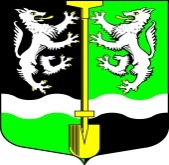 АДМИНИСТРАЦИЯМУНИЦИПАЛЬНОГО ОБРАЗОВАНИЯСЕЛИВАНОВСКОЕ СЕЛЬСКОЕ ПОСЕЛЕНИЕВолховского  муниципального районаЛенинградской областиПОСТАНОВЛЕНИЕот 30 ноября 2020 года                                                                                  № 118О внесении изменений и дополнений в постановление № 106 от 18 октября 2017 года «Об утверждении Положения о порядке осуществления должностными лицами  администрации муниципального образования Селивановское сельское поселение  Волховского муниципального района Ленинградской области полномочий по внутреннему муниципальному финансовому контролю»В соответствии с Бюджетным кодексом Российской Федерации, постановлением Правительства Российской Федерации от 17.08.2020 года № 1235 «Об утверждении федерального стандарта внутреннего государственного (муниципального) финансового контроля «Проведение проверок, ревизий и обследований и оформление их результатов», постановлением Правительства Российской Федерации от 16.09.2020 года № 1478 «Об утверждении федерального стандарта внутреннего государственного (муниципального) финансового контроля «Правила составления отчётности о результатах контрольной деятельности», администрация муниципального образования Селивановское сельское поселение Волховского муниципального района Ленинградской области,ПОСТАНОВЛЯЕТ:1.Внести изменения и дополнения в постановление № 106 от 18 октября 2017 года:1.1.внести изменения в п. 5 раздела 1 «Общие положения» и читать в новой редакции:Решение о назначении внепланового контрольного мероприятия может быть принято на основании:-результата анализа данных, содержащихся в информационных системах;-установления должностным лицом органа контроля в ходе исполнения должностных обязанностей признаков нарушений законодательных и иных нормативных правовых актов по вопросам, отнесенным к полномочиям органа контроля;-результата рассмотрения поступивших обращений, запросов, поручений, иной информации о признаках нарушений законодательных и иных нормативных правовых актов по вопросам, отнесенным к полномочиям органа контроля, с учетом риск-ориентированного подхода, установленного правовым актом органа контроля;-истечения срока исполнения объектами контроля ранее выданных органом контроля представлений и (или) предписаний;-результата проведенного контрольного мероприятия, в том числе в случае невозможности получения необходимой информации (документов, материалов) в ходе проведения камеральной проверки.1.2.внести изменения в п. 13 раздела 1 «Общие положения» и читать в новой редакции:Срок представления информации, документов и материалов
устанавливается в запросе и исчисляется с даты получения запроса. Срок должен составлять 10 рабочих дней со дня получения запроса при проведении камеральной проверки и не менее 3 рабочих дней при проведении выездной проверки (ревизии), обследования, встречной проверки. 1.3.внести изменения в п. 27 раздела 3 «Требования к проведению контрольных мероприятий» и читать в новой редакции:К процедурам осуществления контрольного мероприятия относятся
назначение контрольного мероприятия, проведение контрольного мероприятия, в том числе назначение (организацию) экспертиз, необходимых для проведения контрольного мероприятия и
оформление результатов проведения контрольного мероприятия.1.4.внести изменения в п. 28 раздела 3 «Требования к проведению контрольных мероприятий» и читать в новой редакции:Контрольное    мероприятие    проводится    на   основании Распоряжения главы администрации, в котором указываются: тема контрольного мероприятия, наименование и реквизиты объекта контроля, проверяемый период, метод контроля, основание проведения контрольного мероприятия, состав проверочной группы, дату начала проведения контрольного мероприятия, срок проведения контрольного мероприятия, перечень вопросов, подлежащих изучению в ходе проведения контрольного мероприятия. В случае проведения экспертиз, необходимых для проведения контрольных мероприятий – сведения о привлекаемых независимых экспертах (экспертных организациях) или специалистах иных государственных органов, подведомственных органу контроля. 1.5.внести изменения в п. 79 раздела 8 «Требования к составлению и представлению отчетности о результатах проведения контрольных мероприятий» и читать в новой редакции:Пояснительная записка включает информацию:а)об обеспеченности органа контроля трудовыми ресурсами;б)об объеме бюджетных средств, затраченных на содержание органа контроля;в)об объеме бюджетных средств, затраченных при назначении (организации) экспертиз, необходимых для проведения контрольных мероприятий, и привлечении независимых экспертов (специализированных экспертных организаций);г)о количестве нарушений, выявленных органом контроля;д)о реализации результатов контрольных мероприятий в части направленных объектам контроля представлений и предписаний, информации, направленной правоохранительным органам, органам прокуратуры, поданных органом контроля исковых заявлений в суды о возмещении объектом контроля ущерба, о признании осуществленных закупок товаров, работ, услуг для обеспечения государственных (муниципальных) нужд недействительными и др.е)о жалобах и исковых заявлениях на решения органа контроля, а также жалобах на действия (бездействие) должностных лиц органа контроля при осуществлении ими полномочий по внутреннему государственному (муниципальному) финансовому контролю.При необходимости раскрытия дополнительной информации об осуществлении внутреннего государственного (муниципального) финансового контроля в пояснительную записку включаются описание и характеристика показателей, содержащихся в отчете.1.6.внести изменения в п. 80 раздела 8 «Требования к составлению и представлению отчетности о результатах проведения контрольных мероприятий» и читать в новой редакции:Отчет и пояснительная записка к нему представляются ежегодно, до 1 марта года, следующего за отчетным, на бумажном носителе и (или) в электронной форме, в том числе с применением автоматизированных информационных систем.1.7.внести изменения в п. 81 раздела 8 «Требования к составлению и представлению отчетности о результатах проведения контрольных мероприятий» и читать в новой редакции:Результаты  проведения  контрольных  мероприятий  размещаются  на официальном сайте  муниципального  образования  в информационно-телекоммуникационной сети Интернет, а также в единой информационной системе в сфере закупок в порядке, установленном законодательством Российской Федерации, не позднее 1 апреля года, следующего за отчетным.2.Настоящее постановление подлежит официальному опубликования в газете «Волховские огни» и размещению на официальном сайте администрации МО Селивановское сельское поселение в сети «Интернет».3.Контроль за исполнением настоящего постановления оставляю за собой.Глава администрацииМО Селивановское сельское поселение                                            М.Ф.Петрова